	PORTERVILLE COLLEGE:  Career Technical Education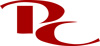 Two Year Program Review Form		Program Information		Program Information		Program Information		Program Information		Program Information		Program Information		Program Information		Program Information		Program Information		Program Information		Program Information		Program Information		Program Information		Program Information		Program Information		Program InformationChair NameTim BrownTim BrownTim BrownTim BrownTim BrownTim BrownDateDateDateDate2/18/202/18/202/18/202/18/202/18/20DepartmentCTECTECTECTECTECTEDisciplineDisciplineDisciplineDisciplineBusiness EducationBusiness EducationBusiness EducationBusiness EducationBusiness EducationMost Recent Program Plan Completed OnMost Recent Program Plan Completed OnMost Recent Program Plan Completed OnMost Recent Program Plan Completed OnMost Recent Program Plan Completed OnMost Recent Program Plan Completed OnMost Recent Program Plan Completed OnDateDateDateDateSpring 2018Spring 2018Spring 2018Spring 2018Spring 2018Most Recent Program Review Completed OnMost Recent Program Review Completed OnMost Recent Program Review Completed OnMost Recent Program Review Completed OnMost Recent Program Review Completed OnMost Recent Program Review Completed OnMost Recent Program Review Completed OnDateDateDateDateSpring 2020Spring 2020Spring 2020Spring 2020Spring 2020Faculty NameElisa QueenanElisa QueenanElisa QueenanElisa QueenanElisa QueenanElisa QueenanEmailelisa.queenan@portervillecollege.eduelisa.queenan@portervillecollege.eduelisa.queenan@portervillecollege.eduelisa.queenan@portervillecollege.eduelisa.queenan@portervillecollege.eduelisa.queenan@portervillecollege.eduTelephoneTelephoneTelephoneTelephone559-791-2282559-791-2282559-791-2282559-791-2282559-791-2282Meets a Documented Labor Market DemandMeets a Documented Labor Market DemandMeets a Documented Labor Market DemandMeets a Documented Labor Market DemandMeets a Documented Labor Market DemandMeets a Documented Labor Market DemandMeets a Documented Labor Market DemandMeets a Documented Labor Market DemandMeets a Documented Labor Market DemandMeets a Documented Labor Market DemandMeets a Documented Labor Market DemandMeets a Documented Labor Market DemandMeets a Documented Labor Market DemandMeets a Documented Labor Market DemandMeets a Documented Labor Market DemandMeets a Documented Labor Market DemandSource of information (check all that apply)Source of information (check all that apply)Source of information (check all that apply)Source of information (check all that apply)Source of information (check all that apply)Source of information (check all that apply)Source of information (check all that apply)Source of information (check all that apply)Source of information (check all that apply)Source of information (check all that apply)Source of information (check all that apply)Source of information (check all that apply)Source of information (check all that apply)Source of information (check all that apply)Source of information (check all that apply)Source of information (check all that apply)Bureau of Labor Statistics (http://www.bls.gov ) Bureau of Labor Statistics (http://www.bls.gov ) Bureau of Labor Statistics (http://www.bls.gov ) Bureau of Labor Statistics (http://www.bls.gov ) Bureau of Labor Statistics (http://www.bls.gov ) Bureau of Labor Statistics (http://www.bls.gov ) Bureau of Labor Statistics (http://www.bls.gov ) Bureau of Labor Statistics (http://www.bls.gov ) Bureau of Labor Statistics (http://www.bls.gov ) Bureau of Labor Statistics (http://www.bls.gov ) Bureau of Labor Statistics (http://www.bls.gov ) Bureau of Labor Statistics (http://www.bls.gov ) Bureau of Labor Statistics (http://www.bls.gov ) Bureau of Labor Statistics (http://www.bls.gov ) Bureau of Labor Statistics (http://www.bls.gov ) State of California Labor Market Information (http://www.calmis.ca.gov )State of California Labor Market Information (http://www.calmis.ca.gov )State of California Labor Market Information (http://www.calmis.ca.gov )State of California Labor Market Information (http://www.calmis.ca.gov )State of California Labor Market Information (http://www.calmis.ca.gov )State of California Labor Market Information (http://www.calmis.ca.gov )State of California Labor Market Information (http://www.calmis.ca.gov )State of California Labor Market Information (http://www.calmis.ca.gov )State of California Labor Market Information (http://www.calmis.ca.gov )State of California Labor Market Information (http://www.calmis.ca.gov )State of California Labor Market Information (http://www.calmis.ca.gov )State of California Labor Market Information (http://www.calmis.ca.gov )State of California Labor Market Information (http://www.calmis.ca.gov )State of California Labor Market Information (http://www.calmis.ca.gov )State of California Labor Market Information (http://www.calmis.ca.gov )Advisory Committee Meeting held on Advisory Committee Meeting held on Advisory Committee Meeting held on Advisory Committee Meeting held on Advisory Committee Meeting held on Advisory Committee Meeting held on Advisory Committee Meeting held on Advisory Committee Meeting held on Advisory Committee Meeting held on Advisory Committee Meeting held on Advisory Committee Meeting held on Advisory Committee Meeting held on Advisory Committee Meeting held on Attach MinutesAttach MinutesProfessional AssociationProfessional AssociationProfessional AssociationProfessional AssociationProfessional AssociationXOtherOtherOtherOtherOtherEMSI Data; KCCD Institutional ResearchEMSI Data; KCCD Institutional ResearchEMSI Data; KCCD Institutional ResearchEMSI Data; KCCD Institutional ResearchEMSI Data; KCCD Institutional ResearchEMSI Data; KCCD Institutional ResearchEMSI Data; KCCD Institutional ResearchEMSI Data; KCCD Institutional ResearchEMSI Data; KCCD Institutional ResearchEMSI Data; KCCD Institutional ResearchFindingsThe Employment Development Department of the Labor Market Information Division data project positive growth, for Tulare County from 2016 to 2026. More specifically within Tulare County Human Resource Specialists occupations are expected to increase 2.9%, Logisticians (BS/BA) by 9.1%, office and administrative support occupations 1.4% and Accountants and Auditors (BS/BA) is expected to remain unchanged. Per the Bureau of Labor and Statistics from 2018-2028, Human Resource Specialists and Logisticians are expected to increase nationally by 5%. Nationally, General office clerks are expected to decline by 4%, receptionist increase by 5% and secretaries/administrative assistants decline by 7%.The bigger concern is that per EDD data, examining the fastest growing occupations and the most occupations in Tulare County, 2014-2024, there are zero anticipated occupations requiring an associate’s degree with a wage at or above $12.00. This will require the Business department to reframe the value of how our degrees are presented.The Employment Development Department of the Labor Market Information Division data project positive growth, for Tulare County from 2016 to 2026. More specifically within Tulare County Human Resource Specialists occupations are expected to increase 2.9%, Logisticians (BS/BA) by 9.1%, office and administrative support occupations 1.4% and Accountants and Auditors (BS/BA) is expected to remain unchanged. Per the Bureau of Labor and Statistics from 2018-2028, Human Resource Specialists and Logisticians are expected to increase nationally by 5%. Nationally, General office clerks are expected to decline by 4%, receptionist increase by 5% and secretaries/administrative assistants decline by 7%.The bigger concern is that per EDD data, examining the fastest growing occupations and the most occupations in Tulare County, 2014-2024, there are zero anticipated occupations requiring an associate’s degree with a wage at or above $12.00. This will require the Business department to reframe the value of how our degrees are presented.The Employment Development Department of the Labor Market Information Division data project positive growth, for Tulare County from 2016 to 2026. More specifically within Tulare County Human Resource Specialists occupations are expected to increase 2.9%, Logisticians (BS/BA) by 9.1%, office and administrative support occupations 1.4% and Accountants and Auditors (BS/BA) is expected to remain unchanged. Per the Bureau of Labor and Statistics from 2018-2028, Human Resource Specialists and Logisticians are expected to increase nationally by 5%. Nationally, General office clerks are expected to decline by 4%, receptionist increase by 5% and secretaries/administrative assistants decline by 7%.The bigger concern is that per EDD data, examining the fastest growing occupations and the most occupations in Tulare County, 2014-2024, there are zero anticipated occupations requiring an associate’s degree with a wage at or above $12.00. This will require the Business department to reframe the value of how our degrees are presented.The Employment Development Department of the Labor Market Information Division data project positive growth, for Tulare County from 2016 to 2026. More specifically within Tulare County Human Resource Specialists occupations are expected to increase 2.9%, Logisticians (BS/BA) by 9.1%, office and administrative support occupations 1.4% and Accountants and Auditors (BS/BA) is expected to remain unchanged. Per the Bureau of Labor and Statistics from 2018-2028, Human Resource Specialists and Logisticians are expected to increase nationally by 5%. Nationally, General office clerks are expected to decline by 4%, receptionist increase by 5% and secretaries/administrative assistants decline by 7%.The bigger concern is that per EDD data, examining the fastest growing occupations and the most occupations in Tulare County, 2014-2024, there are zero anticipated occupations requiring an associate’s degree with a wage at or above $12.00. This will require the Business department to reframe the value of how our degrees are presented.The Employment Development Department of the Labor Market Information Division data project positive growth, for Tulare County from 2016 to 2026. More specifically within Tulare County Human Resource Specialists occupations are expected to increase 2.9%, Logisticians (BS/BA) by 9.1%, office and administrative support occupations 1.4% and Accountants and Auditors (BS/BA) is expected to remain unchanged. Per the Bureau of Labor and Statistics from 2018-2028, Human Resource Specialists and Logisticians are expected to increase nationally by 5%. Nationally, General office clerks are expected to decline by 4%, receptionist increase by 5% and secretaries/administrative assistants decline by 7%.The bigger concern is that per EDD data, examining the fastest growing occupations and the most occupations in Tulare County, 2014-2024, there are zero anticipated occupations requiring an associate’s degree with a wage at or above $12.00. This will require the Business department to reframe the value of how our degrees are presented.The Employment Development Department of the Labor Market Information Division data project positive growth, for Tulare County from 2016 to 2026. More specifically within Tulare County Human Resource Specialists occupations are expected to increase 2.9%, Logisticians (BS/BA) by 9.1%, office and administrative support occupations 1.4% and Accountants and Auditors (BS/BA) is expected to remain unchanged. Per the Bureau of Labor and Statistics from 2018-2028, Human Resource Specialists and Logisticians are expected to increase nationally by 5%. Nationally, General office clerks are expected to decline by 4%, receptionist increase by 5% and secretaries/administrative assistants decline by 7%.The bigger concern is that per EDD data, examining the fastest growing occupations and the most occupations in Tulare County, 2014-2024, there are zero anticipated occupations requiring an associate’s degree with a wage at or above $12.00. This will require the Business department to reframe the value of how our degrees are presented.The Employment Development Department of the Labor Market Information Division data project positive growth, for Tulare County from 2016 to 2026. More specifically within Tulare County Human Resource Specialists occupations are expected to increase 2.9%, Logisticians (BS/BA) by 9.1%, office and administrative support occupations 1.4% and Accountants and Auditors (BS/BA) is expected to remain unchanged. Per the Bureau of Labor and Statistics from 2018-2028, Human Resource Specialists and Logisticians are expected to increase nationally by 5%. Nationally, General office clerks are expected to decline by 4%, receptionist increase by 5% and secretaries/administrative assistants decline by 7%.The bigger concern is that per EDD data, examining the fastest growing occupations and the most occupations in Tulare County, 2014-2024, there are zero anticipated occupations requiring an associate’s degree with a wage at or above $12.00. This will require the Business department to reframe the value of how our degrees are presented.The Employment Development Department of the Labor Market Information Division data project positive growth, for Tulare County from 2016 to 2026. More specifically within Tulare County Human Resource Specialists occupations are expected to increase 2.9%, Logisticians (BS/BA) by 9.1%, office and administrative support occupations 1.4% and Accountants and Auditors (BS/BA) is expected to remain unchanged. Per the Bureau of Labor and Statistics from 2018-2028, Human Resource Specialists and Logisticians are expected to increase nationally by 5%. Nationally, General office clerks are expected to decline by 4%, receptionist increase by 5% and secretaries/administrative assistants decline by 7%.The bigger concern is that per EDD data, examining the fastest growing occupations and the most occupations in Tulare County, 2014-2024, there are zero anticipated occupations requiring an associate’s degree with a wage at or above $12.00. This will require the Business department to reframe the value of how our degrees are presented.The Employment Development Department of the Labor Market Information Division data project positive growth, for Tulare County from 2016 to 2026. More specifically within Tulare County Human Resource Specialists occupations are expected to increase 2.9%, Logisticians (BS/BA) by 9.1%, office and administrative support occupations 1.4% and Accountants and Auditors (BS/BA) is expected to remain unchanged. Per the Bureau of Labor and Statistics from 2018-2028, Human Resource Specialists and Logisticians are expected to increase nationally by 5%. Nationally, General office clerks are expected to decline by 4%, receptionist increase by 5% and secretaries/administrative assistants decline by 7%.The bigger concern is that per EDD data, examining the fastest growing occupations and the most occupations in Tulare County, 2014-2024, there are zero anticipated occupations requiring an associate’s degree with a wage at or above $12.00. This will require the Business department to reframe the value of how our degrees are presented.The Employment Development Department of the Labor Market Information Division data project positive growth, for Tulare County from 2016 to 2026. More specifically within Tulare County Human Resource Specialists occupations are expected to increase 2.9%, Logisticians (BS/BA) by 9.1%, office and administrative support occupations 1.4% and Accountants and Auditors (BS/BA) is expected to remain unchanged. Per the Bureau of Labor and Statistics from 2018-2028, Human Resource Specialists and Logisticians are expected to increase nationally by 5%. Nationally, General office clerks are expected to decline by 4%, receptionist increase by 5% and secretaries/administrative assistants decline by 7%.The bigger concern is that per EDD data, examining the fastest growing occupations and the most occupations in Tulare County, 2014-2024, there are zero anticipated occupations requiring an associate’s degree with a wage at or above $12.00. This will require the Business department to reframe the value of how our degrees are presented.The Employment Development Department of the Labor Market Information Division data project positive growth, for Tulare County from 2016 to 2026. More specifically within Tulare County Human Resource Specialists occupations are expected to increase 2.9%, Logisticians (BS/BA) by 9.1%, office and administrative support occupations 1.4% and Accountants and Auditors (BS/BA) is expected to remain unchanged. Per the Bureau of Labor and Statistics from 2018-2028, Human Resource Specialists and Logisticians are expected to increase nationally by 5%. Nationally, General office clerks are expected to decline by 4%, receptionist increase by 5% and secretaries/administrative assistants decline by 7%.The bigger concern is that per EDD data, examining the fastest growing occupations and the most occupations in Tulare County, 2014-2024, there are zero anticipated occupations requiring an associate’s degree with a wage at or above $12.00. This will require the Business department to reframe the value of how our degrees are presented.The Employment Development Department of the Labor Market Information Division data project positive growth, for Tulare County from 2016 to 2026. More specifically within Tulare County Human Resource Specialists occupations are expected to increase 2.9%, Logisticians (BS/BA) by 9.1%, office and administrative support occupations 1.4% and Accountants and Auditors (BS/BA) is expected to remain unchanged. Per the Bureau of Labor and Statistics from 2018-2028, Human Resource Specialists and Logisticians are expected to increase nationally by 5%. Nationally, General office clerks are expected to decline by 4%, receptionist increase by 5% and secretaries/administrative assistants decline by 7%.The bigger concern is that per EDD data, examining the fastest growing occupations and the most occupations in Tulare County, 2014-2024, there are zero anticipated occupations requiring an associate’s degree with a wage at or above $12.00. This will require the Business department to reframe the value of how our degrees are presented.The Employment Development Department of the Labor Market Information Division data project positive growth, for Tulare County from 2016 to 2026. More specifically within Tulare County Human Resource Specialists occupations are expected to increase 2.9%, Logisticians (BS/BA) by 9.1%, office and administrative support occupations 1.4% and Accountants and Auditors (BS/BA) is expected to remain unchanged. Per the Bureau of Labor and Statistics from 2018-2028, Human Resource Specialists and Logisticians are expected to increase nationally by 5%. Nationally, General office clerks are expected to decline by 4%, receptionist increase by 5% and secretaries/administrative assistants decline by 7%.The bigger concern is that per EDD data, examining the fastest growing occupations and the most occupations in Tulare County, 2014-2024, there are zero anticipated occupations requiring an associate’s degree with a wage at or above $12.00. This will require the Business department to reframe the value of how our degrees are presented.The Employment Development Department of the Labor Market Information Division data project positive growth, for Tulare County from 2016 to 2026. More specifically within Tulare County Human Resource Specialists occupations are expected to increase 2.9%, Logisticians (BS/BA) by 9.1%, office and administrative support occupations 1.4% and Accountants and Auditors (BS/BA) is expected to remain unchanged. Per the Bureau of Labor and Statistics from 2018-2028, Human Resource Specialists and Logisticians are expected to increase nationally by 5%. Nationally, General office clerks are expected to decline by 4%, receptionist increase by 5% and secretaries/administrative assistants decline by 7%.The bigger concern is that per EDD data, examining the fastest growing occupations and the most occupations in Tulare County, 2014-2024, there are zero anticipated occupations requiring an associate’s degree with a wage at or above $12.00. This will require the Business department to reframe the value of how our degrees are presented.The Employment Development Department of the Labor Market Information Division data project positive growth, for Tulare County from 2016 to 2026. More specifically within Tulare County Human Resource Specialists occupations are expected to increase 2.9%, Logisticians (BS/BA) by 9.1%, office and administrative support occupations 1.4% and Accountants and Auditors (BS/BA) is expected to remain unchanged. Per the Bureau of Labor and Statistics from 2018-2028, Human Resource Specialists and Logisticians are expected to increase nationally by 5%. Nationally, General office clerks are expected to decline by 4%, receptionist increase by 5% and secretaries/administrative assistants decline by 7%.The bigger concern is that per EDD data, examining the fastest growing occupations and the most occupations in Tulare County, 2014-2024, there are zero anticipated occupations requiring an associate’s degree with a wage at or above $12.00. This will require the Business department to reframe the value of how our degrees are presented.Does not represent unnecessary duplication of other manpower training programs in the area.Does not represent unnecessary duplication of other manpower training programs in the area.Does not represent unnecessary duplication of other manpower training programs in the area.Does not represent unnecessary duplication of other manpower training programs in the area.Does not represent unnecessary duplication of other manpower training programs in the area.Does not represent unnecessary duplication of other manpower training programs in the area.Does not represent unnecessary duplication of other manpower training programs in the area.Does not represent unnecessary duplication of other manpower training programs in the area.Does not represent unnecessary duplication of other manpower training programs in the area.Does not represent unnecessary duplication of other manpower training programs in the area.Does not represent unnecessary duplication of other manpower training programs in the area.Does not represent unnecessary duplication of other manpower training programs in the area.Does not represent unnecessary duplication of other manpower training programs in the area.Does not represent unnecessary duplication of other manpower training programs in the area.Does not represent unnecessary duplication of other manpower training programs in the area.Does not represent unnecessary duplication of other manpower training programs in the area.List programs from other institutions (private/fee based/public):List programs from other institutions (private/fee based/public):List programs from other institutions (private/fee based/public):List programs from other institutions (private/fee based/public):List programs from other institutions (private/fee based/public):List programs from other institutions (private/fee based/public):List programs from other institutions (private/fee based/public):List programs from other institutions (private/fee based/public):List programs from other institutions (private/fee based/public):List programs from other institutions (private/fee based/public):List programs from other institutions (private/fee based/public):List programs from other institutions (private/fee based/public):List programs from other institutions (private/fee based/public):List programs from other institutions (private/fee based/public):List programs from other institutions (private/fee based/public):List programs from other institutions (private/fee based/public):Name of InstitutionName of InstitutionName of InstitutionName of Program Name of Program Name of Program Distance to CollegeDistance to CollegeDistance to CollegeDistance to CollegePublic/PrivatePublic/PrivatePublic/PrivatePublic/PrivatePublic/PrivateApprox EnrollmentBakersfield CollegeBakersfield CollegeBakersfield CollegeBusiness Admin.Business Admin.Business Admin.53.9 Miles53.9 Miles53.9 Miles53.9 MilesX Public  PrivateX Public  PrivateX Public  PrivateX Public  PrivateX Public  Private27,123College of the SequoiasCollege of the SequoiasCollege of the SequoiasBusiness Admin.Business Admin.Business Admin.33.8 Miles33.8 Miles33.8 Miles33.8 MilesX Public PrivateX Public PrivateX Public PrivateX Public PrivateX Public Private12,881(Fall)16,504 (annual)FindingsFindingsFindingsThe BSAD program at Porterville College serves the communities around the City of Porterville.  It does not represent unnecessary duplication of other programs in the area.The BSAD program at Porterville College serves the communities around the City of Porterville.  It does not represent unnecessary duplication of other programs in the area.The BSAD program at Porterville College serves the communities around the City of Porterville.  It does not represent unnecessary duplication of other programs in the area.The BSAD program at Porterville College serves the communities around the City of Porterville.  It does not represent unnecessary duplication of other programs in the area.The BSAD program at Porterville College serves the communities around the City of Porterville.  It does not represent unnecessary duplication of other programs in the area.The BSAD program at Porterville College serves the communities around the City of Porterville.  It does not represent unnecessary duplication of other programs in the area.The BSAD program at Porterville College serves the communities around the City of Porterville.  It does not represent unnecessary duplication of other programs in the area.The BSAD program at Porterville College serves the communities around the City of Porterville.  It does not represent unnecessary duplication of other programs in the area.The BSAD program at Porterville College serves the communities around the City of Porterville.  It does not represent unnecessary duplication of other programs in the area.The BSAD program at Porterville College serves the communities around the City of Porterville.  It does not represent unnecessary duplication of other programs in the area.The BSAD program at Porterville College serves the communities around the City of Porterville.  It does not represent unnecessary duplication of other programs in the area.The BSAD program at Porterville College serves the communities around the City of Porterville.  It does not represent unnecessary duplication of other programs in the area.The BSAD program at Porterville College serves the communities around the City of Porterville.  It does not represent unnecessary duplication of other programs in the area.Demonstrated Effectiveness as Measured by Employment and Completion of studentsDemonstrated Effectiveness as Measured by Employment and Completion of studentsDemonstrated Effectiveness as Measured by Employment and Completion of studentsDemonstrated Effectiveness as Measured by Employment and Completion of studentsDemonstrated Effectiveness as Measured by Employment and Completion of studentsDemonstrated Effectiveness as Measured by Employment and Completion of studentsDemonstrated Effectiveness as Measured by Employment and Completion of studentsDemonstrated Effectiveness as Measured by Employment and Completion of studentsDemonstrated Effectiveness as Measured by Employment and Completion of studentsDemonstrated Effectiveness as Measured by Employment and Completion of studentsDemonstrated Effectiveness as Measured by Employment and Completion of studentsDemonstrated Effectiveness as Measured by Employment and Completion of studentsDemonstrated Effectiveness as Measured by Employment and Completion of studentsDemonstrated Effectiveness as Measured by Employment and Completion of studentsDemonstrated Effectiveness as Measured by Employment and Completion of studentsDemonstrated Effectiveness as Measured by Employment and Completion of studentsCore Indicator Data ReviewedCore Indicator Data ReviewedCore Indicator Data ReviewedCore Indicator Data Reviewed  X Yes  No  X Yes  No  X Yes  No  X Yes  No  X Yes  NoDate 2/18/20Date 2/18/20Date 2/18/20Date 2/18/20Date 2/18/20Date 2/18/20Date 2/18/20Insert Scores Below:Insert Scores Below:Insert Scores Below:Insert Scores Below:Insert Scores Below:Insert Scores Below:Insert Scores Below:Insert Scores Below:Insert Scores Below:Insert Scores Below:Insert Scores Below:Insert Scores Below:Insert Scores Below:Insert Scores Below:Insert Scores Below:Insert Scores Below:Success (Ave 2018-2019)Credit: 85.00%Degree Applicable: 81.37%Transferable: 83.15%Vocational  81.37% Success (Ave 2018-2019)Credit: 85.00%Degree Applicable: 81.37%Transferable: 83.15%Vocational  81.37% Success (Ave 2018-2019)Credit: 85.00%Degree Applicable: 81.37%Transferable: 83.15%Vocational  81.37% Success (Ave 2018-2019)Credit: 85.00%Degree Applicable: 81.37%Transferable: 83.15%Vocational  81.37% Success (Ave 2018-2019)Credit: 85.00%Degree Applicable: 81.37%Transferable: 83.15%Vocational  81.37% Completion  100%Completion  100%Completion  100%Completion  100%Completion  100%Completion  100%Completion  100%Employment   66.67%Employment   66.67%Employment   66.67%Employment   66.67%Non-Traditional Participation  49.95%Non-Traditional Participation  49.95%Non-Traditional Participation  49.95%Non-Traditional Participation  49.95%Non-Traditional Participation  49.95%Non-Traditional Participation  49.95%Non-Traditional Participation  49.95%Non-Traditional Participation  49.95%Non-Traditional Completion   50.00%Non-Traditional Completion   50.00%Non-Traditional Completion   50.00%Non-Traditional Completion   50.00%Non-Traditional Completion   50.00%Non-Traditional Completion   50.00%Non-Traditional Completion   50.00%Non-Traditional Completion   50.00%FindingsThe BSAD program offers a broad range of programs for students seeking skills enhancement, career preparation, or a degree or certificate. Business Education offers programs in Business Administration, Entrepreneurship, Human Resources and Logistics.  This program is continuing the growth process with a high employment demand. Business Education has issued 88 transferable Associate Degrees over the past two years, 2017-2019. AS-T degrees increased by 33% compared to the last two year review. When reviewing the section count all subjects increased in demand except office technology which remained the same.Section count:Regarding the core indicators, all areas are satisfactory. The areas in which we should focus on for improvement are skill attainment and employment.The BSAD program offers a broad range of programs for students seeking skills enhancement, career preparation, or a degree or certificate. Business Education offers programs in Business Administration, Entrepreneurship, Human Resources and Logistics.  This program is continuing the growth process with a high employment demand. Business Education has issued 88 transferable Associate Degrees over the past two years, 2017-2019. AS-T degrees increased by 33% compared to the last two year review. When reviewing the section count all subjects increased in demand except office technology which remained the same.Section count:Regarding the core indicators, all areas are satisfactory. The areas in which we should focus on for improvement are skill attainment and employment.The BSAD program offers a broad range of programs for students seeking skills enhancement, career preparation, or a degree or certificate. Business Education offers programs in Business Administration, Entrepreneurship, Human Resources and Logistics.  This program is continuing the growth process with a high employment demand. Business Education has issued 88 transferable Associate Degrees over the past two years, 2017-2019. AS-T degrees increased by 33% compared to the last two year review. When reviewing the section count all subjects increased in demand except office technology which remained the same.Section count:Regarding the core indicators, all areas are satisfactory. The areas in which we should focus on for improvement are skill attainment and employment.The BSAD program offers a broad range of programs for students seeking skills enhancement, career preparation, or a degree or certificate. Business Education offers programs in Business Administration, Entrepreneurship, Human Resources and Logistics.  This program is continuing the growth process with a high employment demand. Business Education has issued 88 transferable Associate Degrees over the past two years, 2017-2019. AS-T degrees increased by 33% compared to the last two year review. When reviewing the section count all subjects increased in demand except office technology which remained the same.Section count:Regarding the core indicators, all areas are satisfactory. The areas in which we should focus on for improvement are skill attainment and employment.The BSAD program offers a broad range of programs for students seeking skills enhancement, career preparation, or a degree or certificate. Business Education offers programs in Business Administration, Entrepreneurship, Human Resources and Logistics.  This program is continuing the growth process with a high employment demand. Business Education has issued 88 transferable Associate Degrees over the past two years, 2017-2019. AS-T degrees increased by 33% compared to the last two year review. When reviewing the section count all subjects increased in demand except office technology which remained the same.Section count:Regarding the core indicators, all areas are satisfactory. The areas in which we should focus on for improvement are skill attainment and employment.The BSAD program offers a broad range of programs for students seeking skills enhancement, career preparation, or a degree or certificate. Business Education offers programs in Business Administration, Entrepreneurship, Human Resources and Logistics.  This program is continuing the growth process with a high employment demand. Business Education has issued 88 transferable Associate Degrees over the past two years, 2017-2019. AS-T degrees increased by 33% compared to the last two year review. When reviewing the section count all subjects increased in demand except office technology which remained the same.Section count:Regarding the core indicators, all areas are satisfactory. The areas in which we should focus on for improvement are skill attainment and employment.The BSAD program offers a broad range of programs for students seeking skills enhancement, career preparation, or a degree or certificate. Business Education offers programs in Business Administration, Entrepreneurship, Human Resources and Logistics.  This program is continuing the growth process with a high employment demand. Business Education has issued 88 transferable Associate Degrees over the past two years, 2017-2019. AS-T degrees increased by 33% compared to the last two year review. When reviewing the section count all subjects increased in demand except office technology which remained the same.Section count:Regarding the core indicators, all areas are satisfactory. The areas in which we should focus on for improvement are skill attainment and employment.The BSAD program offers a broad range of programs for students seeking skills enhancement, career preparation, or a degree or certificate. Business Education offers programs in Business Administration, Entrepreneurship, Human Resources and Logistics.  This program is continuing the growth process with a high employment demand. Business Education has issued 88 transferable Associate Degrees over the past two years, 2017-2019. AS-T degrees increased by 33% compared to the last two year review. When reviewing the section count all subjects increased in demand except office technology which remained the same.Section count:Regarding the core indicators, all areas are satisfactory. The areas in which we should focus on for improvement are skill attainment and employment.The BSAD program offers a broad range of programs for students seeking skills enhancement, career preparation, or a degree or certificate. Business Education offers programs in Business Administration, Entrepreneurship, Human Resources and Logistics.  This program is continuing the growth process with a high employment demand. Business Education has issued 88 transferable Associate Degrees over the past two years, 2017-2019. AS-T degrees increased by 33% compared to the last two year review. When reviewing the section count all subjects increased in demand except office technology which remained the same.Section count:Regarding the core indicators, all areas are satisfactory. The areas in which we should focus on for improvement are skill attainment and employment.The BSAD program offers a broad range of programs for students seeking skills enhancement, career preparation, or a degree or certificate. Business Education offers programs in Business Administration, Entrepreneurship, Human Resources and Logistics.  This program is continuing the growth process with a high employment demand. Business Education has issued 88 transferable Associate Degrees over the past two years, 2017-2019. AS-T degrees increased by 33% compared to the last two year review. When reviewing the section count all subjects increased in demand except office technology which remained the same.Section count:Regarding the core indicators, all areas are satisfactory. The areas in which we should focus on for improvement are skill attainment and employment.The BSAD program offers a broad range of programs for students seeking skills enhancement, career preparation, or a degree or certificate. Business Education offers programs in Business Administration, Entrepreneurship, Human Resources and Logistics.  This program is continuing the growth process with a high employment demand. Business Education has issued 88 transferable Associate Degrees over the past two years, 2017-2019. AS-T degrees increased by 33% compared to the last two year review. When reviewing the section count all subjects increased in demand except office technology which remained the same.Section count:Regarding the core indicators, all areas are satisfactory. The areas in which we should focus on for improvement are skill attainment and employment.The BSAD program offers a broad range of programs for students seeking skills enhancement, career preparation, or a degree or certificate. Business Education offers programs in Business Administration, Entrepreneurship, Human Resources and Logistics.  This program is continuing the growth process with a high employment demand. Business Education has issued 88 transferable Associate Degrees over the past two years, 2017-2019. AS-T degrees increased by 33% compared to the last two year review. When reviewing the section count all subjects increased in demand except office technology which remained the same.Section count:Regarding the core indicators, all areas are satisfactory. The areas in which we should focus on for improvement are skill attainment and employment.The BSAD program offers a broad range of programs for students seeking skills enhancement, career preparation, or a degree or certificate. Business Education offers programs in Business Administration, Entrepreneurship, Human Resources and Logistics.  This program is continuing the growth process with a high employment demand. Business Education has issued 88 transferable Associate Degrees over the past two years, 2017-2019. AS-T degrees increased by 33% compared to the last two year review. When reviewing the section count all subjects increased in demand except office technology which remained the same.Section count:Regarding the core indicators, all areas are satisfactory. The areas in which we should focus on for improvement are skill attainment and employment.The BSAD program offers a broad range of programs for students seeking skills enhancement, career preparation, or a degree or certificate. Business Education offers programs in Business Administration, Entrepreneurship, Human Resources and Logistics.  This program is continuing the growth process with a high employment demand. Business Education has issued 88 transferable Associate Degrees over the past two years, 2017-2019. AS-T degrees increased by 33% compared to the last two year review. When reviewing the section count all subjects increased in demand except office technology which remained the same.Section count:Regarding the core indicators, all areas are satisfactory. The areas in which we should focus on for improvement are skill attainment and employment.The BSAD program offers a broad range of programs for students seeking skills enhancement, career preparation, or a degree or certificate. Business Education offers programs in Business Administration, Entrepreneurship, Human Resources and Logistics.  This program is continuing the growth process with a high employment demand. Business Education has issued 88 transferable Associate Degrees over the past two years, 2017-2019. AS-T degrees increased by 33% compared to the last two year review. When reviewing the section count all subjects increased in demand except office technology which remained the same.Section count:Regarding the core indicators, all areas are satisfactory. The areas in which we should focus on for improvement are skill attainment and employment.Review/ApprovalsReview/ApprovalsReview/ApprovalsReview/ApprovalsReview/ApprovalsReview/ApprovalsReview/ApprovalsReview/ApprovalsReview/ApprovalsReview/ApprovalsReview/ApprovalsReview/ApprovalsReview/ApprovalsReview/ApprovalsReview/ApprovalsReview/ApprovalsDateDateSignatureSignatureSignatureSignatureSignatureSignatureSignatureSignatureSignatureSignatureSignatureTitleTitleTitleDepartment HeadDepartment HeadDepartment HeadCollege Dean-CTECollege Dean-CTECollege Dean-CTEPresentation to Curriculum CommitteePresentation to Curriculum CommitteePresentation to Curriculum CommitteePresentation to Curriculum CommitteePresentation to Curriculum CommitteePresentation to Curriculum CommitteePresentation to Curriculum CommitteePresentation to Curriculum CommitteePresentation to Curriculum CommitteePresentation to Curriculum CommitteePresentation to Curriculum CommitteePresentation to Curriculum CommitteePresentation to Curriculum CommitteePresentation to College CouncilPresentation to College CouncilPresentation to College CouncilPresentation to College CouncilPresentation to College CouncilPresentation to College CouncilPresentation to College CouncilPresentation to College CouncilPresentation to College CouncilPresentation to College CouncilPresentation to College CouncilPresentation to College CouncilPresentation to College CouncilPresentation to Board of TrusteePresentation to Board of TrusteePresentation to Board of TrusteePresentation to Board of TrusteePresentation to Board of TrusteePresentation to Board of TrusteePresentation to Board of TrusteePresentation to Board of TrusteePresentation to Board of TrusteePresentation to Board of TrusteePresentation to Board of TrusteePresentation to Board of TrusteePresentation to Board of Trustee